	Obec Otročín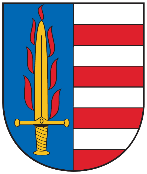 	364 01  Otročín 48STANOVENÍ MINIMÁLNÍHO POČTU ČLENŮOKRSKOVÉ VOLEBNÍ KOMISEV souladu s § 14 c písm. c/ zákona č. 247/1995 Sb., o volbách do Parlamentu České republiky a o změně a doplnění některých dalších zákonů, ve znění pozdějších předpisů, stanovuji pro volby do Poslanecké sněmovny Parlamentu České republiky, konaných ve dnech 20. a 21. října 2017, minimální počet členů okrskové volební komise pro níže uvedené okrsky takto:Volební okrsek č.1Počet členů 5V Otročíně dne 21.08.2017										Marie Šašková									  starostka